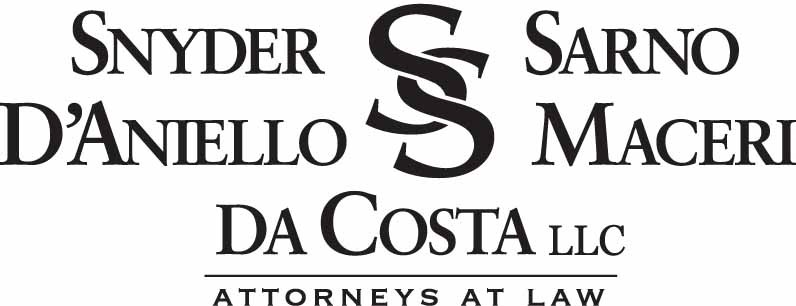 Joseph V. Maceri“Joseph Maceri represented me in my divorce a few years back.  He is personable, extremely knowledgeable in matrimonial law with ethics that are beyond reproach.  He handles matters in an extremely professional manner with a genuine concern for his client and goes the extra mile to make sure matters are handled properly, as well as keeping you in the loop so you don’t have to worry if you are being adequately represented. His concern for you and your situation is genuine and makes sure you are aware of all the directions your case may go so there are no surprises.  His knowledgeable handling of my particular situation has enabled me to continue my retirement comfortably and securely.  His performance in court is impressive and shows just how much preparation time he has spent on your case commanding respect from his adversaries.  Jose is reliable, trustworthy, and intelligent and always has his client’s best interests at heart.  Joseph Maceri is a top of the line attorney and I highly recommend him.” – client review 2015“This being my first divorce, Joe patiently guided me step-by-step through the entire divorce process.  He took his time to explain how the divorce process works thoroughly, while at the same time, answering all my questions and concerns.” – client review 2015““If you are looking for a trustworthy, understanding, personable yet professional attorney then look no further. Joe is someone you want to have on your side. He was there every step of the way through my divorce and continued to help me afterwards, preparing my Will and giving me some wonderful advice on other areas of my life. I can't thank him enough for everything he did for me through such a very difficult time in my life. Not only was he concerned about me but he was looking out for the best interests of my girls. If you are looking for peace of mind...I would highly recommend Joe Maceri. Since my first meeting with Joe I felt comfortable in his ability to help me through a rough time in my life and I now have someone that I can call on whenever I'm feeling the need for some legal advice. 
I am very confident that Joe will take care of you just as well as he has taken care of me.” – client review 2015“Joe turned a time consuming and frustrating process into a pleasurable experience.  Joe not only took the time to go through all of the paperwork necessary, but also stayed on top of the necessary deadlines and court dates.  Joe saved me time and money through his recommendations and honesty.  He facilitated the process and his expertise in the field were proven in the results.  I would, without question, recommend Joe and use his services again for my future needs.” – client review 2015“I’ve been referring matrimonial matters to Joe for 10 years and every client thanked me for doing so.  He’s a very knowledgeable and approachable lawyer who clients and lawyers can trust to do the best job possible.  He’s earned my business and I can recommend him without reservation.” – review 2015“I consider myself fortunate to have had Joe represent me during my time spent in New Jersey's family law system. There was never a court appearance where I did not walk out thinking how glad I was that I had Joe on my side as opposed to his adversary on the case.. as he was always more prepared and his manner of speaking in front of the judge was head and shoulders above the attorney we were up against. Joe is personable, knew the ins and outs of the court system and his advice was always spot on. Most importantly though, Joe always made me feel like I was not just another file sitting on his desk but he actually cared about me and my children and in today's day and age, I don't think you can ask for much more from an attorney. I can't recommend Joe enough and I can honestly say that the results he was able to get on my behalf changed mine and my children's future and for that I will be forever grateful.” – client review 2015“I have known Mr. Maceri for a number of years now and he has represented me in a number of issues dealing from my divorce.  First, he assisted me with my case, which involved my son’s mother taking him out of state permanently.  Joe did an awesome job in assisting me in getting a satisfactory outcome.  I didn’t get everything I wanted, but I was very pleased with how Mr. Maceri was able to negotiate the deal.  I find Mr. Maceri to be completely trustworthy and extremely knowledgeable regarding his area of law expertise.  Anytime I had a question regarding my case/situation, he made certain to get back to me in a reasonable amount of time, usually less than a day.  Overall, I found Joe to be one of the best, if not THE best matrimonial attorneys in NJ! I have recommended him to others and will continue to do so.” – client review 2015“Joe always provided quality service and was very thorough and knowledgeable about the many aspects of family law.  With Joe representing me, I always felt like I was in good hands.” – client review 2015“I used Joseph as my divorce attorney.  He was compassionate, smart, thoughtful and understanding.  He has a clear understanding of the law.  He communicates extremely well, so I understood the legal process therefore avoiding any surprises and was able to make calculated decisions. Joe was patient and walked me through each and every step of the divorce process.  He is extremely professional and has integrity.  Joseph Maceri is an exceptional divorce attorney.  I would recommend him to anyone.  Actually, I already have several times!” – client review 2015“Joe Maceri is an excellent attorney who guides his clients through the legal process with patience and compassion.  He has always been responsive and available when I needed advice.  I have recommended him to friends who have also been extremely satisfied with Joe’s performance.  One of the top attorneys I have ever met!” – client review 2015“Joe Maceri is not only professional, patient, extremely knowledgeable about matrimonial law, he is also sincere when dealing with both parties.  He always answered all of my questions with kindness and patience, especially when going through troublesome times.  I would highly recommend Joe and have referred many to him in the past, all of whom were very grateful because of his thoroughness.  He is an excellent lawyer and would use him again, if needed.” – client review 2015“Joseph Maceri is the kind of individual you look for professionally and find a friend.  Joseph’s professional expertise is grounded and sensible.  He presents you with a full picture of the options and balances out the consequences of the choices.  Over the past 12 years, Joe has been there for me through many professional and personal legal matters.  I never have a single reservation suggesting Joe and his representation to anyone.  You will be in excellent hands with Joseph Maceri.” – former client in 2013“If you are looking for a lawyer who really cares about his clients without milking money, is a straight shooter and having out of the box ideas then Mr. Joseph Maceri is the lawyer you want. Joe represented me in a family case and brought the case to closure within couple of months. If I need attorney services again I would not hesitate one single bit to have him represent me again.”  former client in 2012“Joseph is an excellent attorney who really cared about myself and my situation. He explained all of my options well and aggressively worked on my case to get me the best results possible. I would, and have, recommend Joseph.” –former client in 2012“Joseph Maceri is an extremely personable, professional and intelligent attorney. He went to bat for me both inside and outside the courtroom, and I would rehire him in a heartbeat.” –former client in 2012“Joe takes seriously his responsibility to the people that he represents. I don't think it is just a job for him--he truly cares about seeing justice prevail. I felt that he was honest to a fault, and that he always had my best welfare in mind in the advice he gave me. He did not spare me hard truths, and was always thoughtful and measured in his advice. He is a reliable and trustworthy advocate.” –former client in 2012“Joe represented my disabled daughter in a rather complex and emotional divorce. He was most sympathetic to her needs and represented her to our utmost satisfaction.. I have recommended Joe on numerous occasions and will continue to do so.” –former client in 2012 “Joseph was great to work with, he was very responsive and attentive to detail on the needs that I was most concerned about. I would recommend Joseph for many of your professional and personal legal needs.” – former client in 2010“Joe was very knowledgeable and detail oriented in my case. Whenever I had a question, and I had many, he would always make me feel at ease. I could not have chosen a better counselor to represent me. If the need should ever come again, I would not hesitate to call Joe Maceri.”- former client in 2010“Mr. Joseph Maceri is by far the best lawyer I have ever worked with. He truly understood my needs and met my expectations in fulfilling them .He took care of my case in NJ court in the best way. I am very grateful because he was always there for me and executed the process with professionalism. He is very shrewd, knowledgably and truly and expert in his field. In addition he is honest and trustworthy. I appreciate his efforts and thank him. I will be sure to recommend him to all my friends and family members.” –former client in 2010“Joe was the one who brought sanity to my divorce case. I just wish that he was with me at the beginning.” – former client in 2010“Joseph is very reliable and trustworthy in what he does. On-time, impeccable work and very detailed. I recommend him very much and very highly.” – former client in 2010“Joseph Maceri has worked as my attorney in a marital issue. He has been professional throughout this process, thus far, and has shown extreme sensitivity to my needs. Joe is extremely knowledgeable well informed, and has provided me with exceptional advice during this process.” – former client in 2010“Joseph Maceri is a smart, thoughtful, assertive individual who has a clear understanding of the law. He communicates extremely well so the layman understands the legal process therefore avoiding any surprises. He is extremely professional and has integrity. Joe is a great divorce lawyer and I would recommend him to anyone. Actually, I already have!” – former client in 2010“Joseph Maceri did an excellent job handling my divorce. He explained the process so I would not be alarmed or surprised. I was prepared for all scenarios.” –former client in 2010“Joseph Maceri, a professional and a personal friend. Joseph was and is there for me during both difficult and joyful times. Joseph's honest, straight forward approach, translates any situation into a positive outcome. Rest easy knowing Joseph Maceri is there working, supporting and taking care of you.”  -former client 2010“I have had the pleasure of using Joseph for his legal skills a few times. I cannot say enough good things about Joseph and his law firm. Most recently I had a serious problem regarding child custody/residency issues with my ex-wife and my son. Joseph (and his team of experts) was able to work with the other attorney, came up with creative solutions, and resolved the matter satisfactorily for both parties. 
I would highly recommend Joseph to anyone who needed an attorney! He is experienced in the courtroom, knows the law, and knows how to apply it.” –former client 2010 “Joe turned a time consuming and frustrating process into a pleasurable experience. Joe not only took the time to go through all of the paperwork necessary, but also stayed on top of the necessary deadlines and court dates. Joe saved me time and money through his recommendations and honesty. He facilitated the process and his expertise in the field were proven in the results. I would, without question, recommend Joe and use his services again for my future needs.” – former client 2010